ภาพประกอบโครงการส่งเสริมสุขภาพกายเด็กปฐมวัย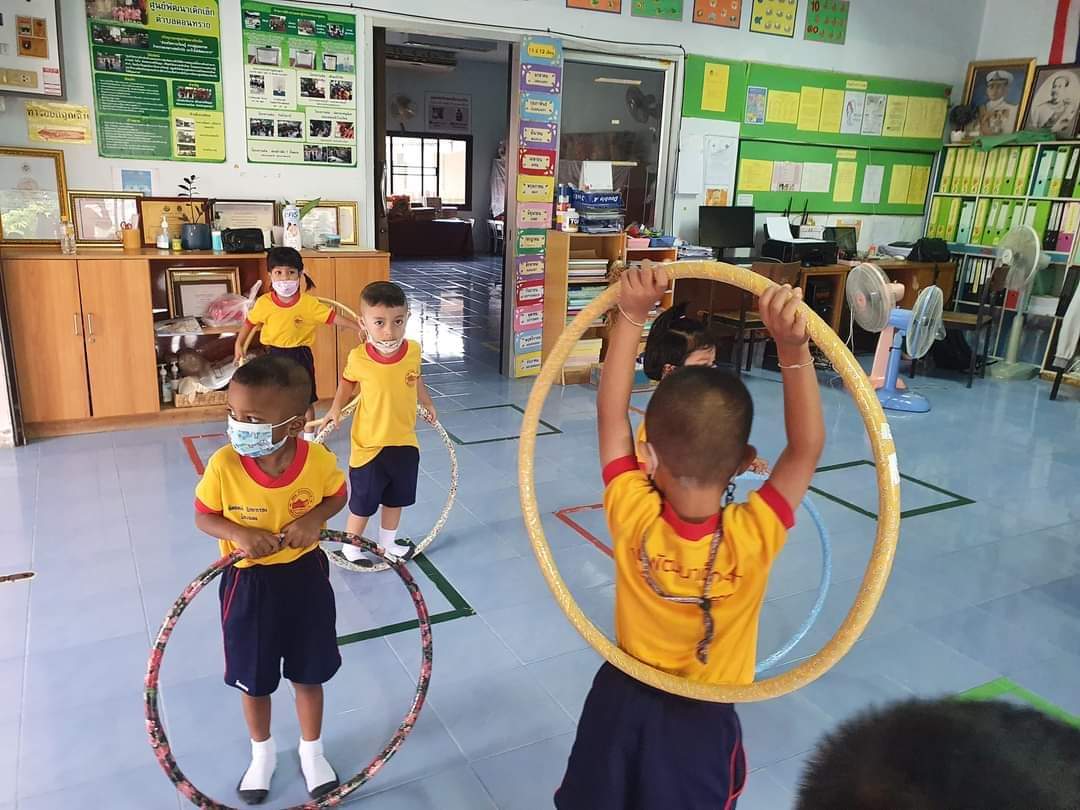 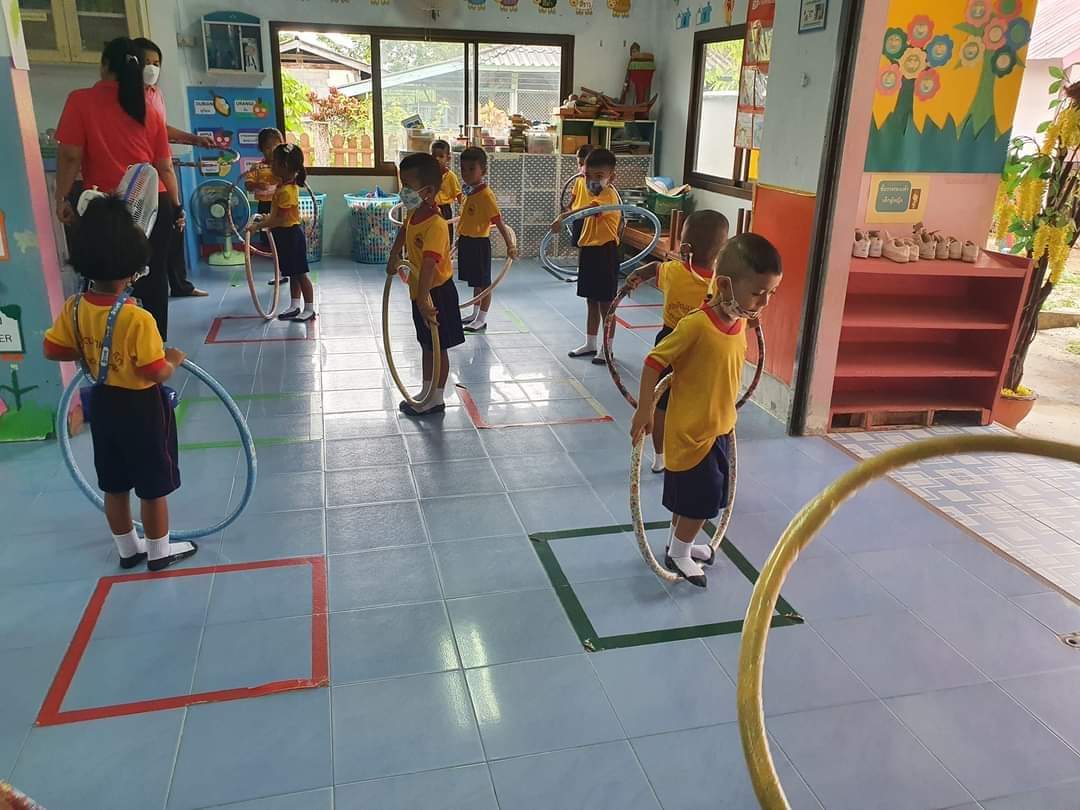 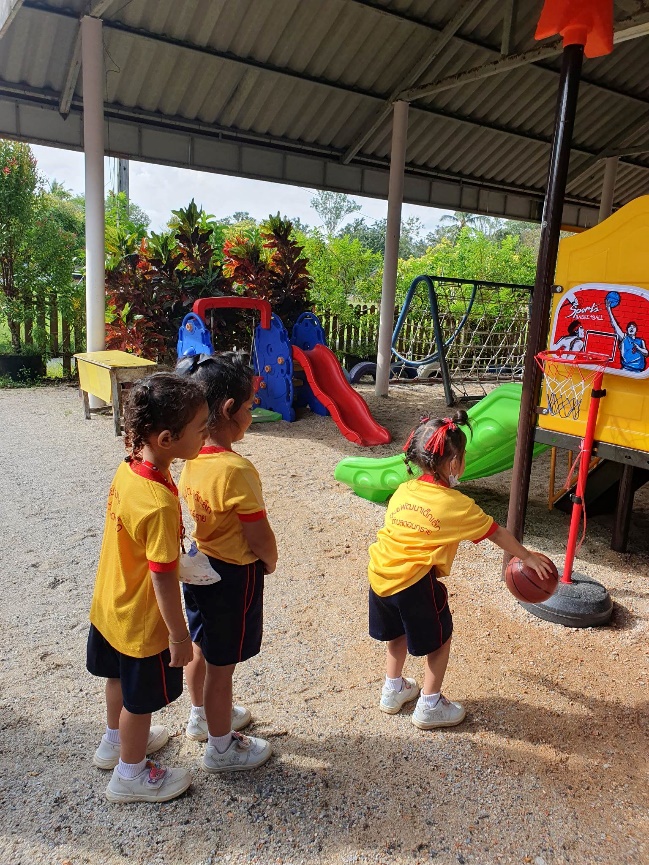 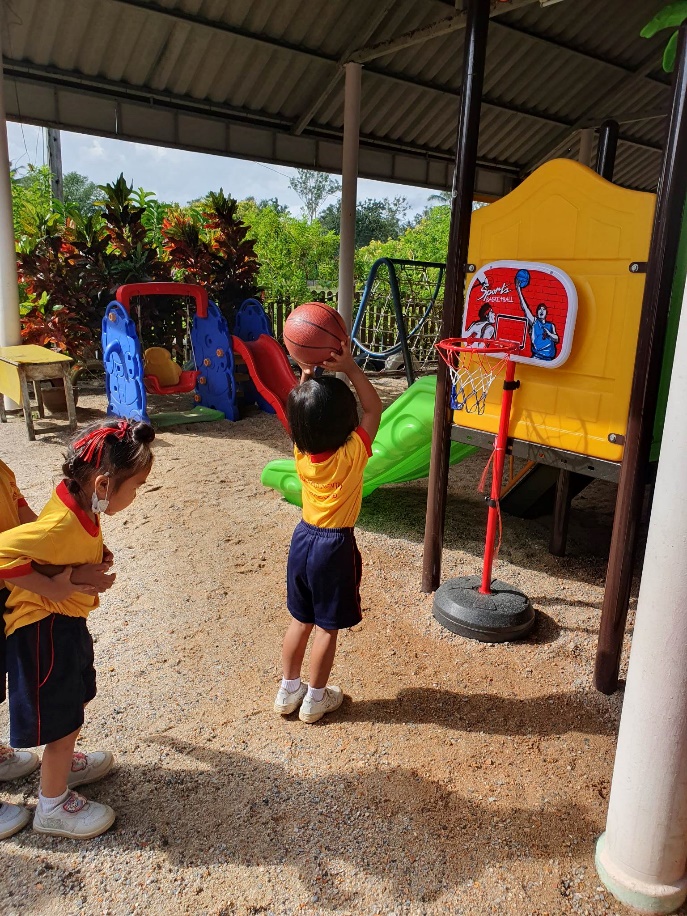 